Bewerbungum einen AusbildungsplatzalsBankkaufmannbeiSparkasse RegensburgFrau WimmerPostfach 1 22 3393049 Regensburg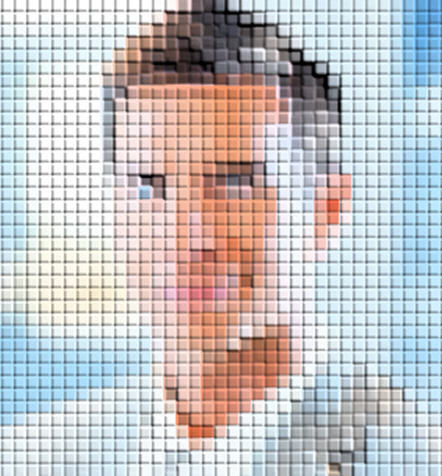 Vorname NameStraßePLZ OrtTelefon: 0941 123456E-Mail: v.name@gmx.deSparkasse RegensburgFrau WimmerPostfach 1 22 3393049 Regensburg2017-12-04Bewerbung um einen Ausbildungsplatz als BankkaufmannSehr geehrte Frau Wimmer,vom Arbeitsamt erfuhr ich, dass Sie 5 Auszubildende als Bankkaufmann einstellen werden.Zurzeit besuche ich die 9. Klasse der Wirtschaftsschule Breitschaft, die ich im Juli 2019 voraussichtlich mit der Mittleren Reife verlassen werde.Mein Interesse an einer Ausbildung im Bereich Büro/Verwaltung ist schon immer sehr groß gewesen, deshalb habe ich mich über entsprechende Möglichkeiten informiert. Ich bin kontaktfreudig, arbeite gerne mit anderen Menschen zusammen und wünsche mir dies für die Ausbildung meines späteren Berufs. Das Berufsbild eines Bankkaufmanns hat mich sehr angesprochen, daher möchte ich mich um diesen Ausbildungsplatz bewerben.Mit mir gewinnen Sie einen Auszubildenden, der optimistisch und interessiert durchs Leben geht. Meine Freunde schätzen mich aufgrund meiner Ehrlichkeit, meines Engagements und meiner Verlässlichkeit. Ich kann mir sehr gut vorstellen, dass sich diese Charaktereigenschaften auch in Ihrer Filiale gut einbringen lassen.Mit freundlichen Grüßen	Anlagen	Deckblatt	Lebenslauf	Zeugnisse	Zertifikate	Datum, UnterschriftAngaben zur PersonAngaben zur PersonAngaben zur PersonVorname NamePeter MüllerAdresseSalzburger Gasse 193055 RegensburgTelefon0941 123456Mobil0179 123456E-Mailp.mueller@gmx.deStaatsangehörigkeitdeutschKonfessionröm. kath.Geburtsdatum2000-02-19Schul- und BerufsbildungSchul- und BerufsbildungSchul- und BerufsbildungDatum (von – bis)seit 09/2016Schulen Breitschaft gGmbHWirtschaftsschuleAbschlussvoraussichtlich Mittlere ReifeDatum (von – bis)09/2014 – 07/2016Mittelschule WaldmünchenDatum (von – bis)2015PraktikumSparkasse WaldmünchenAbteilung: Kredit Datum (von – bis)09/2010 – 07/2014Grundschule WaldmünchenPersönliche Fähigkeiten und KompetenzenPersönliche Fähigkeiten und KompetenzenPersönliche Fähigkeiten und KompetenzenMutterspracheDeutschSonstige SprachenEnglischHobbiesComputerSchwimmenLesen